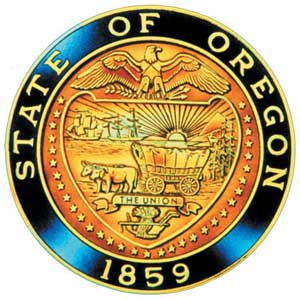 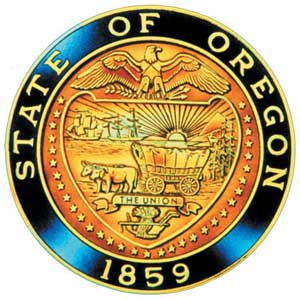 American Indian/Alaska Native Advisory CommitteeJanuary 10th, 20229:30 a.m. – 12:00 p.m.Oregon Department of EducationJoin by Zoomhttps://www.zoomgov.com/j/1605517155?pwd=bEh1UGRLY016VGRUaVRkNEZUVjREUT09AGENDA9:30	1.0	Call to Order, Opening Remarks				Chair Henderson		1.1	Opening Blessing		TBD		1.2	Committee Roll Call/Introductions		     		1.3	Introductions & Welcome to Partners 	              Chair Henderson 9:40	2.0 	Review of December 2022 Minutes   		All9:45	3.0	AI/AN Advisory Committee Business		3.1	Open Seats: Potential Applicant Introduction				Voting – Portland/ Beaverton9:55          4.0   	 Updating AI/AN Student Success Plan 		Full Group:		4.1	 Goal 3 Objective 1 – 10:20		4.2	 Goal 3 Objective 2 – 10:4510:45		  Break10:55	4.3	  Goal 3 Objective 3 – 11:15		Time Permitting: 			4.4	  Goal 4 Objective 1 		4.5	  Goal 4 Objective 2 		4.6   	  Goal 4 Objective 3 		4.7	  Goal 4 Objective 4 11:45	5.0	Community Comment 		Chair Henderson		Public testimony may be submitted ahead of time in writing to 		AIAN.AdvisoryCommittee@OregonLearning.org	                                                                                                		11:50	6.0	 Other Business and Next Meeting Agenda Items		       All		6.1     Proposed February meeting 9:30 a.m. – 12:00 p.m.		6.2	 Next Steps 12:00 	Adjourn 